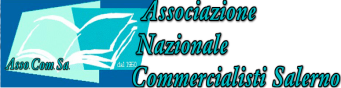 Via Salvatore Calenda n.113/bis84126-SalernoUfficio Presidenzatel. 089-233684 - fax 1782208771e.mail info@assocomsa.itADESIONE – RINNOVO ISCRIZIONE ASSOCIAZIONE   ( € 60,00 )  sessanta/00da inviare all’Ufficio Presidenza a mezzo:Fax  1782208771   o     e-mail : info@assocomsa.itPRIMA ISCRIZIONE                        RINNOVO ISCRIZIONE   Il sottoscritto Dott/Rag.______________________________________, iscritto all’Ordine dei Dottori Commercialisti e degli Esperti Contabili di_____________________________, al numero_________, con studio in _____________________________ cap.______ alla Via ____________________________________tel____________fax_______________ Codice fiscale__________________________e-mail____________________________@ ____________________con la presente,  * rinnova/ chiede l’adesione all’Associazione per l’anno in corso.      (* cancellare la voce che non interessa)                 Allega:	            - copia versamento quota annuale a mezzo:  c/c postale n. 21944863-  IBAN:   IT48E0760115200000021944863  c/c bancario n. 636770,39 presso MPS Salerno Sede Centrale Abi 01030 Cab 15200	   IBAN:   IT06V0103015200000063677039                                                                                          Distinti Saluti     Formula di consenso per trattamento dati sensibiliIl/La sottoscritto/a_______________________________, consente al trattamento dei propri dati personali, dichiarando di aver avuto, in particolare, conoscenza che i dati medesimi rientrano nel novero dei dati “sensibili” di cui all’articolo 3 della L.196/2003._______________________Firma     	